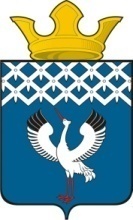 Российская ФедерацияСвердловская областьДумамуниципального образованияБайкаловского сельского поселения7-е заседание 4-го созываРЕШЕНИЕ22 февраля 2018г.                           с. Байкалово                                                 № 43О согласии на принятие имущества муниципального образования Байкаловский муниципальный район в собственность муниципального образования Байкаловского сельского поселения  	В соответствии с Федеральным законом "Об общих принципах организации местного самоуправления в Российской Федерации" от 06.10.2003 № 131-ФЗ, Уставом Байкаловского сельского поселения,  Дума муниципального  образования Байкаловского сельского поселенияРЕШИЛА:Дать согласие на прием из собственности муниципального образования Байкаловский муниципальный район в муниципальную собственность муниципального образования Байкаловского сельского поселения движимого имущества:- транспортное средство автомобиль ВАЗ 21150, год выпуска 2007, регистрационный № В304УО96.2. Рекомендовать Администрации муниципального образования Байкаловского сельского поселения принять муниципальное имущество муниципального образования Байкаловский муниципальный район в муниципальную собственность муниципального образования Байкаловского сельского поселения.3.  Настоящее решение  опубликовать (обнародовать) в «Информационном вестнике Байкаловского сельского поселения» и на официальном сайте Думы  Байкаловского сельского поселения: www.байкдума.рф.4. Контроль над исполнением  данного решения возложить на комиссию по бюджету, финансовой, экономической и налоговой политике.Председатель Думымуниципального образования Байкаловского сельского поселения    			             С.В.Кузеванова	22 февраля  2018г.Глава муниципального образованияБайкаловского сельского поселения    	       Д.В.Лыжин 22 февраля 2018г.